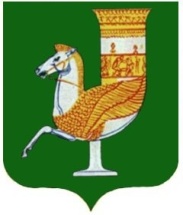 П  О  С  Т  А  Н  О  В  Л  Е  Н  И  Е   АДМИНИСТРАЦИИ   МУНИЦИПАЛЬНОГО  ОБРАЗОВАНИЯ «КРАСНОГВАРДЕЙСКИЙ  РАЙОН»От 23.04.2020 г. № 224с. КрасногвардейскоеО внесении изменений и дополнений в приложение к постановлению администрации МО «Красногвардейский район» № 860 от 22.11.2018 г. «Об утверждении административного регламента администрации МО «Красногвардейский район» по предоставлению муниципальной услуги «Выдача разрешений на ввод объектов в эксплуатацию при осуществлении строительства, реконструкции»Рассмотрев протест прокурора Красногвардейского района от 19.02.2020г. исх. № 5-27-2020/9, в целях приведения в соответствие с действующим законодательством  нормативных правовых актов администрации МО «Красногвардейский район», руководствуясь  Федеральным законом от 27.07.2010г. № 210-ФЗ «Об организации предоставления государственных и муниципальных услуг», Уставом МО «Красногвардейский район»ПОСТАНОВЛЯЮ:1. Внести следующие изменения и дополнения в приложение к постановлению администрации МО «Красногвардейский район» №860 от 22.11.2018 г. «Об утверждении административного регламента администрации МО «Красногвардейский район» по предоставлению муниципальной услуги «Выдача разрешений на ввод объектов в эксплуатацию при осуществлении строительства, реконструкции»: 1.1. Наименование раздела II изложить в следующей редакции «II. Стандарт предоставления муниципальной услуги, единый стандарт»;1.2. в пункте 14 слова «семи рабочих дней» заменить словами «пяти рабочих дней»;1.3. пункт 15 изложить в новой редакции: «15. Нормативные правовые акты, регулирующие предоставление муниципальной услуги, размещаются на официальном сайте органа местного самоуправления в сети «Интернет», а также в федеральном реестре и на ЕПГУ.Правовыми основаниями для предоставления муниципальной услуги являются:1) Конституция Российской Федерации от 12 декабря 1993 года;2) Градостроительный кодекс Российской Федерации от 29 декабря 2004 года № 190-ФЗ;3) Земельный кодекс Российской Федерации;4) Приказ Министерстве строительства и жилищно-коммунального хозяйства Российской Федерации от 19 февраля 2015 г. № 117/пр «Об утверждении формы разрешения на строительство и формы разрешения на ввод объекта в эксплуатацию»;5) Закон Республики Адыгея «О градостроительной деятельности» от 24 июля 2009 года № 280;6) Решение Совета народных депутатов муниципального образования «Красногвардейский район» от 11.10.2019 г. № 95 «Об утверждении правил землепользования и застройки сельских поселений, входящих в состав муниципального образования «Красногвардейский район».1.4. пункт 20 дополнить новым четвертым предложением следующего содержания: «Разрешение на ввод объекта в эксплуатацию выдается в форме электронного документа, подписанного электронной подписью, в случае, если это указано в заявлении о выдаче разрешения на ввод объекта в эксплуатацию.»;1.5. Раздел II дополнить пунктом 54.1 следующего содержания:«54.1 Ответственное структурное подразделение при предоставлении муниципальной услуги руководствуется требованиями единого стандарта, устанавливаемого Правительством Российской Федерации, в случаях предусмотренных федеральным законодательством.»;1.6. в пункте 69 слова «7 рабочих дней» заменить словами «5 рабочих дней».2.  Опубликовать настоящее постановление в газете Красногвардейского района «Дружба» и разместить на официальном сайте администрации района в сети «Интернет». 3. Контроль за исполнением данного постановления возложить на отдел архитектуры и градостроительства администрации МО «Красногвардейский район» (В.Н. Педасенко).	4. Настоящее постановление вступает в силу с момента его опубликования.Глава МО «Красногвардейский район»		             			А.Т. Османов        